СОВЕТ ДЕПУТАТОВ муниципального образования Чёрноотрожский сельсовет Саракташского района оренбургской областиЧЕТВЕРТЫй созывР Е Ш Е Н И Евнеочередного восемнадцатого заседания Совета депутатов Чёрноотрожского сельсовета Саракташского района Оренбургской области четвертого созыва10.02.2022                                    с. Черный Отрог                                      № 103Заслушав и обсудив представленный главой муниципального образования Чёрноотрожский сельсовет Саракташского района Оренбургской области Габзалиловым Зуфаром Шигаповичем отчёт о результатах своей деятельности, деятельности администрации сельсовета, в том числе о решении вопросов, поставленных Советом депутатов сельсовета за 2021 год,Совет депутатов Чёрноотрожского сельсоветаРЕШИЛ:1. Утвердить отчёт главы муниципального образования Чёрноотрожский сельсовет Саракташского района Оренбургской области Габзалилова Зуфара Шигаповича о результатах своей деятельности, деятельности администрации сельсовета, в том числе о решении вопросов, поставленных Советом депутатов сельсовета за 2021 год согласно приложению к настоящему решению.2. Признать деятельность главы муниципального образования Чёрноотрожский сельсовет Саракташского района Оренбургской области Габзалилова Зуфара Шигаповича за 2021 год удовлетворительной.3. Отметить в деятельности главы муниципального образования Чёрноотрожский сельсовет Саракташского района Оренбургской области Габзалилова Зуфара Шигаповича положительные итоги в решении вопросов местного значения.4. Контроль за исполнением настоящего решения оставляю за собой.5. Настоящее решение вступает в силу со дня подписания и подлежит размещению на официальном сайте муниципального образования Чёрноотрожский сельсовет Саракташского района Оренбургской области. Председатель Совета депутатов                                                   Г.Х. ВалитовПриложение к решению Совета депутатовЧёрноотрожского сельсовета Саракташского района Оренбургской области от 10.02.2022   № 103Отчёт главы муниципального образования Чёрноотрожский сельсовет Саракташского района Оренбургской области о результатах своей деятельности, деятельности администрации сельсовета, в том числе о решении вопросов, поставленных Советом депутатов сельсовета за 2021 год Каждый новый год приносит в жизнь муниципального образования Чёрноотрожский сельсовет Саракташского района Оренбургской области изменения, 2021 год не стал исключением. Деятельность муниципального образования Чёрноотрожский сельсовет в 2020 году была организована в соответствии с Федеральным законом от 06.10.2003 №131-ФЗ «Об общих принципах организации местного самоуправления в Российской Федерации», Законом Оренбургской области от 21.02.1996 «Об организации местного самоуправления в Оренбургской области» и на основании Устава муниципального образования Чёрноотрожский сельсовет. О работе Совета депутатовДеятельность Совета депутатов осуществлялась согласно Регламента Совета депутатов муниципального образования Чёрноотрожский сельсовет Саракташского района Оренбургской области. В состав Совета депутатов четвертого созыва входят 9 депутатов (Решением Совета депутатов от 27.04.2021 №48 досрочно прекращены полномочия депутата Совета депутатов муниципального образования Чёрноотрожский сельсовет Саракташского района Оренбургской области четвертого созыва по избирательному округу №1 Избасарова Руслана Жумабаевича). В 2021 году проведено 11 заседаний Совета депутатов сельсовета, принято 71 решение (в 2020 году проведено 3 заседания Совета депутатов третьего созыва, принято 17 решений и 6 заседаний Совета депутатов четвертого созыва,  принято 31 решение).О работе администрации сельсоветаДеятельность администрации сельсовета осуществлялась в соответствии с Положением об администрации муниципального образования Чёрноотрожский сельсовет Саракташского района Оренбургской области (с изменениями от 26.11.2021). В  сельской администрации работают 9 человек (6 муниципальных служащих, в том числе глава, 1 технический, 1 обслуживающий персонал и 1 специалист первичного воинского учёта). В 2021 году в администрации сельсовета принято 168 постановлений (2020 - 180), 32 распоряжения (2020 - 38), 39 распоряжения по личному составу (2020 – 32).  В целях решения непосредственно населением вопросов местного значения в апреле 2021 года во всех населенных пунктах сельсовета проведены собрания граждан с общим охватом 255 человек. В собраниях приняли участие заместители главы  администрации Саракташского района, районные и сельские  депутаты.По инициативе населения, представительного органа муниципального образования, по инициативе главы муниципального образования в 2021 году проведено 5 публичных слушания по вопросам утверждения и исполнения бюджета сельсовета, по вопросам земельного законодательства, о внесении изменений и дополнений в Устав. С целью выяснения мнения населения при выявлении приоритетных направлений для формирования проектов инициативного бюджетирования проведено 2 опроса граждан в селе Изяк-Никитино, части села Черный Отрог.Работа с заявлениями и обращениями граждан – неотъемлемая часть ежедневной работы администрации сельсовета. В 2021 году в администрацию обратились 1682 человека по вопросам различной направленности, из них зарегистрировано 35 письменных обращения (в 2020 году  - 18 обращений). Все письменные обращения граждан и ответы к ним регистрируются на портале ССТУ в разделе «Результаты обращения граждан». По итогам 2021 года выдано справок на основании выписок с похозяйственных книг всего: 1647 шт. (2020 год - 1763)              в т.ч.  о составе семьи - 1456 (2020 год - 1588)              о ЛПХ                           - 191 (2020 год - 175).Бюджет сельсоветаВ 2021 году в доходную часть бюджета сельсовета при уточненном  плане 27 793 567 руб. поступило 27 799 686 руб. 67 коп., что составляет 100% исполнения. При этом на начало 2021 года доходная часть бюджета составляла 22 917 800,00 рублей (увеличение на  121,3% к уточненному плану). Объем собственных налоговых и неналоговых доходов в структуре доходов бюджета составил 51,6% или 14351,8 млн. руб. Безвозмездные поступления от бюджетов других уровней в бюджет сельсовета составили 13447,8  млн. рублей, в том числе дотация бюджетам поселений на выравнивание уровня бюджетной обеспеченности 7,2 млн. руб., на поддержку мер по обеспечению сбалансированности бюджета 32 тыс. руб. и прочие  субсидии 6,2 млн. руб.Осуществление муниципальной программы «Реализация муниципальной политики на территории муниципального образования Чёрноотрожский сельсовет Саракташского района Оренбургской области на 2018-2024 годы» при уточненном годовом плане  28 071 852 рублей 95 коп., исполнение расходной части бюджета составило 27 543 706 руб. 11 коп. , или 98,1 %. Первоначальный план на начло года составлял 22 913 780,00 руб. (увеличение на 122,5%). По подпрограмме «Осуществление деятельности аппарата управления» исполнение расходной части бюджета составило   6 768 390 рублей 24 коп. в том числе - глава муниципального образования - расходы по зарплате и фондам составили 1 365 085 рублей 26 коп.; - аппарат администрации муниципального образования – 5 267 861 рублей 82 коп., в т.ч.: зарплата и фонды – 3 5 15 847 рублей 63 коп., прочая закупка товаров, работ и услуг - 1 652 475 рублей 19 коп., земельный контроль – 51 500 руб., уплата налогов и сборов – 48 039.00 рублей, - пенсионное обеспечение – 48 170 рублей 16 коп. - обеспечение деятельности финансово-бюджетного надзора – 82 200 рублей; - членские взносы в Совет (ассоциацию) муниципальных образований -5 073 рублей.Исполнение государственных полномочийПо подпрограмме  «Обеспечение осуществления части, переданных органами власти другого уровня, полномочий» на осуществление полномочий по первичному воинскому учету за 2021 год поступили субвенции в сумме  254 900,00 рублей, которые в полном объеме использованы по целевому назначению.Всего на первичном воинском учете состоят 807 человек:- 75 граждан, подлежащих призыву на военную службу (увеличилось на 5 человек);- 9 офицеров запаса (уменьшилось на 4 человека);- 723 прапорщиков, мичманов, сержантов, старшин, солдат и матросов запаса (увеличилось на 13 человек). Из них:- на общем воинском учете - 676 граждан, пребывающих в запасе, (увеличилось на 5 человек);- на специальном воинском учете – 47 граждан, пребывающих в запасе, (увеличилось на 7 человек).4-5 марта военным комиссариатом Саракташского и Беляевского районов Оренбургской области проведена сверка документов первичного воинского учета военнообязанных и призывников. Нотариальные действияВ соответствии со статьей 37 Федерального закона «Основы законодательства о нотариате» заместитель главы администрации имеет право совершать ряд нотариальных действий для лиц, зарегистрированных по месту жительства или месту пребывания в населенных пунктах сельсовета. За 2021 год совершены следующие нотариальные действия:удостоверено доверенностей – 24 (2020 год – 39);освидетельствованы верности копий документов и выписок из них - 1 (2020 год - 10);освидетельствованы подлинности подписи на документах – 16                 (2020 год - 21); удостоверение факт нахождения гражданина в живых – 0                      (2020 год – 1);удостоверение факт нахождения гражданина в определенном месте – 0 (2020 год – 1);удостоверение тождественности гражданина с лицом факт нахождения гражданина в живых – 0 (2020 год – 1).С 1 сентября 2019 года из числа нотариальных действий исключено удостоверение завещаний и удостоверение доверенностей на распоряжение недвижимым имуществом. Удостоверение доверенности на совершение сделок с земельными долями возможно только нотариусами. Общественные формированияПри решении вопросов местного значения в интересах населения администрация Чёрноотрожского сельсовета активно взаимодействует с общественными формированиями: общественная инспекция по делам несовершеннолетних, Совет старейшин, Совет ветеранов, женсовет, общественный совет по профилактике преступлений и правонарушений, волонтеры. В целях охраны общественного порядка функционируют Черноотрожское станичное казачье общество и добровольная народная дружина Чёрноотрожского сельсовета. В связи со сложением полномочий Алексея Алексеевича Заикина в апреле 2021 года избран новый атаман Черноотрожского станичного казачьего общества – Рудаков Валерий Анатольевич.По подпрограмме «Профилактика правонарушений на территории муниципального образования Чёрноотрожский сельсовет» для приобретения ГСМ и страхования 18 народных дружинников от несчастных случаев израсходовано 9 254,00 руб. Кроме дежурства в общественных местах совместно с сотрудниками полиции члены ДНД в 2021 году принимали участие в охране общественного порядка на избирательных участках в период проведения выборов депутатов Государственной Думы Федерального Собрания Российской Федерации восьмого созыва, депутатов Законодательного Собрания Оренбургской области седьмого созыва.В 2020 году проведено 9 заседаний административной комиссии, на которых рассмотрено 17 протоколов (2020 – 9 заседаний, 35 протокола), из них: ст. 7.8 (статья 7.8. Нарушение правил охраны жизни людей на водных объектах, расположенных на территории Оренбургской области) – 3;ст. 12 (статья 12. Безнадзорное нахождение сельскохозяйственных животных, птицы на территории муниципального образования) – 8;ст. 13.1 (статья 13.1. Нарушение установленных на период действия особого противопожарного режима дополнительных требований пожарной безопасности) – 5.ст. 14.2. (статья 14.2. Несоблюдение установленных правилами благоустройства территории муниципального образования требований по содержанию объектов благоустройства и элементов благоустройства) – 1.Назначено административное наказание в виде предупреждения (8), штрафа (9).  Назначенные административные штрафы на общую сумму                  13 тыс. руб. По состоянию на 1 января 2022 года взысканы в сумме 6000,00 руб. (5 из 9 штрафов, процент взысканных штрафов составляет 55,55%). При этом налажено взаимодействие с Саракташским районным отделом судебных приставов.Выстраивать эффективную систему обратной связи с населением администрации Чёрноотрожского сельсовета помогают старосты сёл, действующие в пяти  населенных пунктах сельсовета. Старосты сёл являются «проводниками» гражданской активности местных жителей. С 1 октября 2021 года на основании личного заявления прекращены досрочно полномочия старосты села Никитино Чибарчиковой Гульфии Маратовны.УчрежденияОбеспечивая право граждан на образование, на территории сельсовета функционируют 4 школы, школа-интернат, филиал Детской школы искусств.7 октября 2021 года завершился процесс реорганизации муниципального общеобразовательного бюджетного учреждения «Черноотрожская средняя общеобразовательная школа имени Черномырдина Виктора Степановича»  Саракташского района Оренбургской области путем присоединения к нему муниципального дошкольного образовательного бюджетного учреждения  «Черноотрожский детский сад «Солнышко» общеразвивающего вида с приоритетным осуществлением физического развития воспитанников Саракташского района Оренбургской области. МОБУ «Черноотрожская СОШ»теперь имеет на балансе второй корпус, где осуществляется дошкольное образование. Списочная численность сотрудников общеобразовательной организации составляет 84 человека, из которых 39 педагогических работников. В школе обучается 305 человек, и дошкольную группу посещают 123 воспитанника.В 2021 году обучающиеся и педагоги школы стали призёрами и победителями районных и областных мероприятий (районный конкурс видеофильмов «Родной край: известный и неизвестный», конкурс чтецов «Моя малая родина» в рамках празднования 90-летия Саракташского района, районный конкурс рассказов «История службы моих родственников», посвященный 60- литию полета Ю. А. Гагарина в космос, областной конкурс «Юные Амбассадоры Оренбуржья», «Хранители пернатых», «Казачий сполох»). Ежегодно школа является победителем и призёром спортивных соревнований по волейболу, футболу. В марте на базе  школы прошел III открытый турнир по волейболу на кубок главы Чёрноотрожского сельсовета.По итогам ЕГЭ в 2021 году выше районных и областных показателей средний бал по русскому языку, биологии, информатики. Один  обучающийся набрал 100 баллов на ЕГЭ по русскому языку.В рамках реализации национального проекта «Образование» второй год, обучающийся школы представляет район на региональном этапе всероссийского конкурса «Большая Перемена». 3 сентября  открылся центр естественно-научной и технологической направленности «Точка роста».В октябре 2021 г. обучающиеся приняли участие во Всероссийском слете Казачьей молодежи «Готов к труду и обороне», проходившем в г. Азов. В МОБУ «Никитинская средняя общеобразовательная школа» обучается 76 учащихся, в дошкольном учреждении - 23 воспитанника; работает 13 педагогов: 11 учителей и 2 воспитателя дошкольной группы. В 2021 году сменился руководитель школы - Кутлучурина Анира Шакуровна.Ежедневно на школьном автобусе осуществляется подвоз 20 учащихся из двух населенных пунктов (с. Изяк-Никитино – 17 детей  и с. Аблязово – 3 ребенка).  МОБУ «Студенецкая основная общеобразовательная школа» - 36  учащихся, 10 педагогов. В 2021 году сменился руководитель школы - Алферова Лидия Владимировна.МОБУ «Советская основная общеобразовательная школа» - 9 учащихся, 5 педагогов. В ГКОУ «Специальная (коррекционная) школа-интернат» с. Черный Отрог обучаются и воспитываются 73 человека из  районов Оренбургской области. В школе-интернате образовательную деятельность осуществляют 38 педагогов, из них  26 учителей, 12 воспитателей.В связи со сложившейся санитарно-эпидемиологической обстановкой в 2020-2021 годах детский оздоровительный духовно-патриотический лагерь «Светоч» не смог принять отдыхающих (в 2019 отдохнули 450 детей).Во всех селах действуют учреждения культуры, в 4 селах – учреждения библиотечного обслуживания (с. Черный Отрог, ст. Черный Отрог, с. Студенцы, с. Никитино). По подпрограмме «Развитие культуры на территории муниципального образования Чёрноотрожский сельсовет» выделены средства в сумме 9 839 873,97 руб., в т.ч. на финансовое обеспечение части переданных полномочий по организации досуга и обеспечению жителей услугами организации культуры и библиотечного обслуживания – 6 878 600,00 руб.; финансовое обеспечение мероприятий, направленных на развитие культуры на территории муниципального образования поселения – 1 936 173,97 руб.; иные межбюджетные трансферты (повышение заработной платы работников муниципальных учреждений культуры) -  1 025 100,00 руб.Во все учреждения культуры и библиотеки подведен высокоскоростной интернет, подведена телефонная связь. В целях профилактики терроризма и экстремизма клубные учреждения оснащены камерами наружного и внутреннего видеонаблюдения, в декабре 2021 года в Центре Досуга с. Черный Отрог, Доме культуры с. Никитино установлены стационарные металлоискатели. По итогам районного конкурса «Признание» в марте 2021 года среди  сельских клубов 1 место занял клуб станции Черный Отрог (руководитель Лебедева Марина Борисовна), среди Домов культуры 1 место коллектив Дома культуры села Никитино под руководством директора Артура Фаильевича Сулейманова. В филиале «Детская школа искусств села Черный Отрог» ведется музыкальное обучение на трех отделениях: народные инструменты, фортепиано, музыкальный фольклор. Количество обучающихся в 2021 года составило 26 человек (2020 - 33 учащихся). Учащиеся филиала постоянно добиваются успехов в районных, региональных, всероссийских и международных конкурсах. В  День рождения Виктора Степановича Черномырдина 9 апреля 2021 года официально открыт музей Черномырдина. В течение 2021 года работало 12 постоянных экспозиций и временных выставок, завершено создание  экспозиции «Черномырдинки», в процессе монтажа находится Музей села Черный Отрог. Собрание музея насчитывает более 27 единиц хранения. В 2021 году в  музейный и библиотечный фонд принято 1553 предмета. С целью приема на хранение и экспонирование коллекции оружия В.С. Черномырдина музеем получена лицензия на коллекционирование оружия. С момента открытия музей посетило порядка 11 тысяч человек (при этом 30% посетителей музея – дети до 16 лет).  В театрально-концертном зале музея начали проходить кукольные спектакли театра «Пьеро» (г. Оренбург), их посетило свыше 400 детей и взрослых. За отчетный период в музее по договорам организовано 27 деловых программ (форумов, семинаров, конференций, деловых встреч).На 1 января 2022 года штат музея составляет 50 человек, средняя заработная плата – 34 763 руб.Поддерживая инициативу руководства музея Черномырдина, РЖД России  переименовало остановочный пункт «77 км»  на участке Никель – Сакмарская Южно-Уральской железной дороги в «Музей Черномырдина». Это уникальный случай – вторая станция в стране, носящая имя музея (первая – «Паровозный Музей» в Санкт-Петербурге, ведомственный музей РЖД). На медицинское обслуживание к Черноотрожской врачебной амбулатории прикреплено 2768 человек, из них 668 детей (жители с. Черный Отрог, ст. Черный Отрог, с. Студенцы, пос. Советский, с. Аблязово). В  амбулатории ведет прием врач-терапевт, педиатр, зубной врач. Функционирует дневной стационар на 6 коек. В амбулатории имеется аптечный пункт, оказание экстренной медицинской помощи осуществляет фельшерской бригадой скорой помощи круглосуточно. С марта 2021 года 14 отделений скорой медицинской помощи районных больниц центральной зоны присоединены к областной клинической станции скорой медицинской помощи г.Оренбурга. Все вызовы СМП принимаются единой диспетчерской по телефону 03, 103, 112.В селах сельсовета функционируют ФАПы: ст. Черный Отрог,                                 с. Аблязово, с. Никитино; 2 раза в неделю приезжает фельдшер в с. Студенцы и с. Изяк-Никитино, в пос. Советский - мобильный ФАП.Развитие физической культуры и массового спортаАдминистрация Чёрноотрожского сельсовета поддерживает развитие физической культуры и массового спорта. По подпрограмме «Развитие физической культуры и массового спорта на территории муниципального образования Чёрноотрожский сельсовет» выделено на приобретение спортивных товаров 76 410,00 рублей.Сельское хозяйство Ведущей отраслью Чёрноотрожского сельсовета традиционно является сельское хозяйство, от результатов которого напрямую зависит социально - экономическое состояние и благополучие его жителей. В связи с неблагоприятными погодными условиями и засухой валовой сбор зерновых и зернобобовых в 2021 году ниже среднемноголетнего уровня. В  Саракташском районе в 2021 году скошено 51,1 тыс.га, обмолочено 51,1 тыс. га. Намолочено 29,7 тыс. тонн зерна, урожайность составила 5,8 ц/га. Из-за засухи и жары погибло 24,0 тыс. гектаров сельхозкультур, что составляет 15% от посевной площади. Общая площадь сельхозугодий по сельсовету составляет 32 670 гектар, из них пашни – 24 345 гектар. На территории Чёрноотрожского сельсовета земли сельскохозяйственного назначения обрабатывают: ООО «МТС-АГРО», ООО «КХ «Самбулла», КФХ Гололобов А.А. ООО «СХП «Время», КФХ Исекенов Т.Б., Габзалилов Р.З., ООО «Колос» ИП КФХ Надыршин М.Г., Избасаров Р.Ж., Магдеев М.А., церковь с. Студенцы, Жумагазиев Е.М., ООО «МК «Меркурий», Ильин А.А. Бурмистров А.В., ООО «Оренбив», Хисамутдинов М.Д., Абдуллаев М.Д. Арендатором более 7000 га паевой и муниципальной земель является ООО «АгроСакмара», обработкой данных земель занимается ООО «Золотой стандарт ОПТ»),Стабильно работает ООО «МТС-АГРО» (директор Надыршин Марат Губайдулович), среднесписочная численность работников - 31 человек (2020- 33 работников). Общая посевная площадь – 6300 га (2020 год - 5070 га), из них зерновые культуры – 5200 (2020 год - 4092 га). В 2021 году на станции Черный Отрог предприятием запущен цех по производству конопляного нерафинированного масла (пробный вариант), оборудован и смонтирован сушильный комплекс. ООО «КХ «Самбулла» (директор Сулейманов Джамиль Мнирович), среднесписочная численность работников - 8 человек, обрабатывает 1390 га, из которых зерновыми культурами засеяно 920 га. В 2021 году приобретена новая прицепная техника, трактор. Сохраняет выращенный урожай коллектив хлебоприёмного предприятия ЗАО «Черноотрожское ХПП» (генеральный директор Жанбаев Жадгер Бахчанович), объединивший 43 человека (2020 год – 39). В 2020 году данным предприятием заготовлено  23505 тонны зерна (2020 -  38324 тонны), в том числе  17559  тонны подсолнечника (2020 –18083  тонн), отгружено  27755 тонн зерна (2020 – 38238 тонна), в том числе   14702 тонн подсолнечника (2020 – 22157 тонны). Кроме того, построены и введены в эксплуатацию мехток, приобретены и введены в эксплуатацию автомобилеразгрузчик, ведется строительство новой зерносушилки, приобретены весы вагонные электронные, новая автотракторная техника. Предприятие также является арендатором земель сельскохозяйственного назначения.Стабильно работает коллектив ООО «Оренбив» - предприятие, занимающееся убоем крупного рогатого скота.  Среднесписочная численность предприятия составила 222 человека (2020 год – 236 человек). В 2021 году было забито 55 тыс. голов скота (2020 - 58 тысяч голов). Объем производства составил: мясо – 9929 тонн, субпродукты – 1640 тонн, кожевенное сырье - 1342 тонн, техническое сырье – 5050 тонн. Осуществлялся экспорт продукции в Анголу, Гонконг, Вьетнам, Кот-д’Ивуар, всего на экспорт направлено 610 тонн продукции.  На предприятии продолжалось строительство нового КПП, строительство и благоустройство территории новых очистных сооружений; модернизировалось производственное оборудование, частично обновился парк грузовых автомобилей.С июня 2016 года с целью разведения молочного крупного рогатого скота, производства сырого молока зарегистрировано предприятие                                ООО «АгроCакмара». Собственникам земельных участков сельскохозяйственного назначения ежегодно в соответствии с договорами производится выплата арендной платы.Определенный вклад в развитие сельскохозяйственного производства вносят крестьянско - фермерские и личные подсобные хозяйства сельсовета.Одним из главных направлений в деятельности администрации является содействие в развитии сельскохозяйственного производства. Каждый земельный участок сельскохозяйственного назначения должен находиться в обработке.Предпринимательство и обслуживаниеНа территории Чёрноотрожского сельсовета осуществляют свою деятельность более 20 индивидуальных предпринимателей, оказывая населению самые разнообразные услуги:  транспортные услуги, автосервисы, 2 точки общепита, хлебопечения, пчеловодства, торговля продовольственными, промышленными, хозяйственными и строительными товарами, ритуальные услуги. ИП выступают в качестве работодателя, сохраняющего или создающего новые рабочие места, что в свою очередь снимает социальную напряженность, выступает источником налоговых поступлений в местный бюджет.Жилищное строительство и ЖКХЖилищный фонд составляет 75 тыс. кв. м., в т.ч. 4 многоквартирных дома. В 2021 году на территории сельсовета введено в эксплуатацию 7 домов общей площадью 865 м2 (2020 год - 7 домов общей площадью 957 кв. м.). Жильцы многоквартирных домов выбрали способ непосредственного управления и избрали председателей Совета МКД.  Всего на учете на улучшение жилищных условий на территории Чёрноотрожского сельсовета состоит 99 семей, из них 15 многодетных. За 2021 год поставлено на учет 5 многодетных семей. По жилым помещениям, предоставляемым по договорам социального найма,  жилой дом общей площадью 66,4 кв.м предоставлен по договору социального найма Егоровой Розе Равильевне, состоявшей в очереди с 2010 года, жилой дом приватизирован и принят в собственность 29.12.2021. Проблемным вопросом для развития жилищного строительства остается расширение внутрипоселковых газовых сетей, особенно остро данный вопрос ощущается в с. Аблязово и с. Студенцы.В соответствии с Поручением Президента РФ Владимира Путина в рамках догазификации осуществляется подведение газа до границ земельного участка в газифицированных населенных пунктах без привлечения средств граждан. В рамках данной программы переданы 13  заявок жителей муниципалитета в АО «Газпром газораспределение Оренбург» на подключение к системе газоснабжения (с. Студенцы – 1,                    ст. Черный Отрог -2, с. Никитино – 2, с. Черный Отрог - 2, с Аблязово – 6).Информацию о жилищном фонде, новые присвоенные и недостающие адресные данные жилых домов и земельных участков вводятся в государственную информационную систему жилищно-коммунального хозяйства (ГИС ЖКХ), Федеральную информационную адресную систему (ФИАС). Всего в 2021 году добавлений, удалений, исправлений было введено по 52 адресам. Налажено взаимодействие с Федеральной службой государственной регистрации, кадастра и картографии (Росреестр) по программе «СИР СОУ ОО».Поставлено на учет 4 бесхозяйные объекта: сооружение (газопровод высокого давления) протяженностью 634 п. м. по адресу: Оренбургская область, Саракташский  район, с. Черный Отрог, ул. Дорожная, 48; нежилое здание площадью 106,5 кв. м. по адресу: Оренбургская область, Саракташский район, с. Никитино, ул. Садовая, 11 (склад в с. Никитино); нежилое здание площадью 295,8 кв. м. по адресу: Оренбургская область, Саракташский район, с. Черный Отрог, пер. Культурный, 6; нежилое здание площадью 165,7 кв. м. по адресу: Оренбургская область, Саракташский район, с. Черный Отрог, ул. Пионерская, 9 а (котельная).В 2021 году в постоянное бессрочное пользование муниципального образования оформлены 7 земельных участков, в том числе 2 земельных участка для размещения площадки для занятия спортом с. Черный Отрог и с. Изяк-Никитино, 3 земельных участка для размещения кладбищ, 1 участок для размещения объектов историко-культурной деятельности, обелиск с. Изяк-Никитино, 1 участок для размещения парка отдыха в с. Аблязово.По непрограммному направлению расходов (непрограммные мероприятия) – выделены средства на исполнение обязательств по уплате взносов на капитальный ремонт в отношении помещения, собственником которого является сельсовет (по квартире ул. Пионерская,9) в сумме -            4 656,59 рублей.Дорожное хозяйство (дорожные фонды)Общая протяженность дорог сельсовета составляет 54,2 км, в том числе с асфальтобетонным покрытием 14,648 км. Дорожная деятельность в отношении автомобильных дорог местного значения в границах населенных пунктов поселения и обеспечение безопасности дорожного движения осуществляется за счет средств дорожного фонда муниципального образования и средств областного бюджета. По подпрограмме «Развитие дорожного хозяйства на территории муниципального образования Черноотрожский сельсовет» финансирование составило 4 573 196,90 рублей.В рамках инициативного бюджетирования в мае 2021 года произведен ремонт асфальтобетонного покрытия ул. Новая на ст. Черный Отрог, общей протяженностью 401 метр. По результатам открытого конкурса  стоимость работ составила  1 998 059 рублей, подрядной организацией выступило Саракташское дорожное управление ГУП «Оренбургремдорстрой». Из областного бюджета выделена субсидия в размере 1 000 000 руб. Выполнили гарантийные обязательства спонсоры на общую сумму 578 059 рублей.: ЗАО «Черноотрожское ХПП» (генеральный директор Жанбаев Жадгер Бахчанович), ООО «МТС-АГРО» (директор Надыршин Марат Губайдулович), ООО «КХ «Самбулла» (директор Сулейманов Джамиль Мнирович), КФХ Гололобов Анатолий Александрович, ИП Сулейманов Раушан Рашидович, ИП Игнатенко Светлана Викторовна. Вклад местного бюджета составил 200 000 рублей; средства, распределяемые из областного бюджета исходя из реализации социально значимых мероприятий составили 20 тыс. рублей. Обязательным условием инициативного бюджетирования является софинансирование проекта со стороны жителей населенного пункта, необходимый вклад жителей станции Черный Отрог по условиям конкурса составил 200 000 рублей. По 800 рублей с каждого взрослого жителя села «собирали» Елисеева Елена Владимировна, Лебедева Марина Борисовна, Шегда Мархаба Хаккуловна, Шкуропатова Ольга Григорьевна, Панькова Гульезым Талыповна, Черных Динара Нурсултановна, Юркин Евгений Анатольевич, Гололобова Наталья Владимировна. Подрядная организация за несколько дней выполнила следующие работы: устройство  выравнивающего слоя с применением укладчиков площадью 324 кв.м, устройство верхнего слоя толщиной 5 см на площади 2520 кв.м; ликвидация пучнистых мест на примыкании  с предварительной разработкой грунта и устройство основания из щебня толщиной 10 см; устройство верхнего слоя покрытия примыканий толщиной 5 см.Сегодня жители ездят по дороге, соответствующей действующим нормативам.Регулярно проводится грейдирование улиц сёл, расчистка улично - дорожной сети от снега в зимний период во всех населенных пунктах сельсовета, в летний период организована косьба сорной растительности. В зимний период 2021-2022 годов в рамках соглашений о социальном партнерстве расчистку снега будет осуществлять спец.техника                                 ООО «Золотой стандарт ОПТ», ООО «КХ «Самбулла» - в селе Черный Отрог; ООО «МТС-АГРО» - в селе Аблязово и селе Изяк-Никитино;                    ООО «КХ «Самбулла», КФХ Хисамутдинов Владислав Вадимович -                           с. Никитино; ЗАО «Черноотрожское ХПП» - на станции Черный Отрог, Саракташское ДУ – в поселке Советский и в селе Студенцы техника Прихода Храма Покрова Пресвятой Богородицы. Заключены договора на проведения работ по техническому обслуживанию фонарей  уличного освещения по сёлам сельсовета с ООО МКС «ВОЛГИ»; ИП Лукашова Н.В. в количестве 579 шт, работы проведены на 93шт . В рамках программы по энергосбережению в  с. Никитино( казарма) произведена замена люмицентных  фонорей на светодиодные в количестве 3 шт, дополнительно установлены в с. Чёрный Отрог-1; ст. Чёрный Отрог-2.В рамках предоставления субсидии из областного бюджета бюджету муниципального образования Чёрноотрожский сельсовета на софинансирование капитального ремонта и ремонта автомобильных дорог общего пользования населенных пунктов в 2022 году будет произведен ремонт части ул. Ленинская с. Черный Отрог (от дома №23 до ул. Центральная). Сметная стоимость работ составляет 2 298 264 руб., размер субсидии - 2 000 000,00.С целью устранения цифрового неравенства в 2021 году в поселке Советский установлена станция мобильной связи стандарта 2G/4G. В настоящее время сотрудниками ПАО «Ростелеком» в селе Черный Отрог, станции Черный Отрог, селе Аблязово, селе Изяк-Никитино, селе Никитино ведется подключение абонентов к  высоскоростному интернету по технологии GPON (гпон) (разновидность оптоволоконной сети доступа, которая предусматривает прокладку кабеля прямо до домовладения абонента и позволяет получить по одному кабелю несколько услуг связи одновременно). К данной технологии в августе 2021 года подключены абоненты села Студенцы. Обеспечение пожарной безопасностиПо подпрограмме «Обеспечение пожарной безопасности на территории муниципального образования Чёрноотрожский сельсовет» доплата 4 членам добровольной пожарной команды из бюджета сельсовета составила 128 318 рублей (зарплата и фонды).Сотрудники пожарной части №59 с. Черный Отрог, находящейся в ведении ГКУ «Центр ГО и ЧС по Оренбургской области», обслуживают территорию Чёрноотрожского, Николаевского, Александровского Второго, Надеждинского, Гавриловского, Федоровского Первого сельсоветов и часть населенных пунктов Васильевского сельсовета. На вооружении находятся два пожарных автомобиля: автоцистерна пожарная АЦ-5,0-40 (КамАЗ - 43114), автоцистерна пожарная АЦ-40 (ЗИЛ-131), и вспомогательный - УАЗ-469. В целях обеспечения пожарной безопасности на территории сельсовета ежегодно вручаются собственникам жилых помещений памятки о соблюдении мер пожарной безопасности в быту (в 2021 году – 1268 шт, в 2020 году - 1210 шт.,  в 2019 году – 1391  шт.,  2018 году - 1315 шт.). С 2019 года памятки-напоминания  дополнительно вручаются собственникам (арендаторам) земельных участков, которые владеют, пользуются и (или) распоряжаются территорией, прилегающей к лесу, обеспечивать в период со дня схода снежного покрова до установления устойчивой дождливой осенней погоды или образования снежного покрова ее очистку от сухой травянистой растительности, пожнивных остатков, валежника, порубочных остатков, мусора и других горючих материалов на полосе шириной не менее  от леса либо отделять лес противопожарной минерализованной полосой шириной не менее  или иным противопожарным барьером. В рамках областной программы «Сохрани жизнь себе и своему ребенку» с 2014 года по 2021 год включительно установлено 144 автономных дымовых извещателей многодетным семьям и семья, находящимся в трудной жизненной ситуации (в 2021 году установлено 11). Всем 75 многодетным семьям и 6 семьям, находящимся в трудной жизненной ситуации, проживающим на 01.01.2022 установлены автономные дымовые извещатели, проведена проверка их работоспособности (в связи с чем, повторно выдано 2 шт., заменена 1  батарейка).Произведена опашка всех населенных пунктов, а также кладбищ, расположенных на территории  Черноотрожского сельсовета, шириной 8 м и общей протяженностью 18 км. Ежемесячно производится техническое обслуживание средств охранно-пожарной сигнализации на объектах администрации сельсовета. Периодически производится проверка установленных пожарных гидрантов на исправность. К отопительному сезону 2021-2022 гг. проведены необходимые мероприятия и получены паспорта готовности 6 газовых котельных.БлагоустройствоАдминистрацией Чёрноотрожского сельсовета постоянное внимание уделяется вопросам благоустройства и санитарной очистки сёл.  По подпрограмме «Благоустройство на территории муниципального образования Чёрноотрожский сельсовет» выделено  4 156 379,41 рублей.В рамках подготовки Дня Победы приведены в порядок воинские захоронения, памятники и обелиски. 8 мая 2021 года, накануне Дня Победы, в селе Аблязово состоялось торжественное открытие обелиска участникам Великой Отечественной войны 1941-1945 годов.  Почетное право открыть обелиск предоставили старейшей жительнице села, труженице тыла Валитовой Фирдаус Кавиевне и председателю Совета депутатов Чёрноотрожского сельсовета, старосте села Аблязово – Габтылхаку Хуснулхаковичу Валитову. Прекрасные номера в исполнении участников художественной самодеятельности клуба села Аблязово наполнили мероприятие атмосферой праздника.1 июня, в международный день защиты детей, в селе Никитино торжественно открыли детскую игровую площадку и зону тренажеров Workaut. Ещё в 2020 году никитинцы приняли решение об участии в инициативном бюджетировании Оренбургской области с проектом: благоустройство парка культуры и отдыха «Юность», рассчитанного на несколько лет. С заботой о подрастающем поколении решили первым делом оборудовать в селе современную детскую площадку. По результатам  отбора министерства  финансов заявка никитинцев заняла 34 место из 193 проектов. По результатам электронного аукциона стоимость проекта составила 1 097 494,51 рублей (их которых областная субсидия – 709 201,19 руб.). На общую сумму  70 920,12 рублей выполнили гарантийные обязательства спонсоры: ИП Габзалилов Рустам Зуфарович, ООО «Колос» (генеральный директор Алексей Александрович Долбня),                          ООО «Золотой стандарт ОПТ»  (директор Анзор Вахаевич Хамзатханов). Вклад местного бюджета составил 150 350,9 руб., а  местные жители внесли  167 022 рублей. По 800 рублей с каждого взрослого жителя села «собирали» Муртазина Гульсина Маратовна, Чибарчикова Гульфия Маратовна, Галиуллина Рашида Искандаровна, Ибатуллина Лилия Мазитовна, Бижалова Зульфия Хуббуловна, Габитова Алена Николаевна, Макаева Минзада Лимусовна, Макаева Эльвира Мансуровна, Мусалова Рамиля Равильевна, Тухватуллин Равиль Мансурович, Сулейманов Артур Фаильевич.В мае 2021 года челябинская фирма ООО «Орион» произвела работы по монтажу оборудования.  И за небольшое время на месте проселочной дороги появилась красивая  площадка, включающая 24 элемента игрового и спортивного оборудования.  Активное участие в реализации проекта приняли местные жители. На торжественном мероприятии собрались жители села, почётные гости. Веселая музыка, танцы, конкурсы сделали долгожданный момент открытия площадки еще более праздничным. Почетное право перерезать красную ленту предоставили будущим первоклассникам – Гребинюк  Злате и Галиеву Данисламу. С 2019 года Черноотрожский сельсовет перешел на новую систему обращения с твердыми коммунальными отходами. На сегодняшний день вывоз ТКО региональным оператором организован на территории шести населенных пунктов сельсовета. В 2020 году заявочная документация администрации Черноотрожского сельсовета с проектом обустройство площадок накопления твердых коммунальных отходов в населенных пунктах сельсовета стала победителем конкурсного отбора среди общественно-значимых проектов мероприятия «Благоустройство сельских территорий» государственной программы «Комплексное развитие сельских территорий». В мае 2021 года сотрудниками ООО «Водоканал» произведены работы по обустройству 30 площадок накопления ТКО в с. Чёрный Отрог, с. Студенцы, с. Аблязово, пос. Советский, ст. Чёрный Отрог, с. Никитино, с. Изяк-Никитино. Общая стоимость работ составила 1 732 326,60 рублей.В настоящее время идет подготовка к реализации проектов, ставших победителями конкурсного отбора на 2022 год: устройство игровой площадки по адресу: Оренбургская область, Саракташский район, с. Изяк-Никитино, ул. Советская и  устройство игровой площадки по адресу: Оренбургская область, Саракташский район, с. Черный Отрог, ул. Новая, 3 на общую сумму 1 744 705 рублей. Администрацией Чёрноотрожского сельсовета поданы 3 заявки на участие в отборе общественно  значимых проектов по благоустройству сельских территорий государственной программы «Комплексное развитие сельских территорий»: устройство спортивной площадки по адресу: Оренбургская область, Саракташский район, с. Аблязово, ул. Полевая, 13 б, устройство покрытия спортивной площадки по адресу: Оренбургская область, Саракташский район, с. Черный Отрог, Комсомольская, 1 б; устройство детской спортивной площадки по адресу: Оренбургская область, Саракташский район,  с. Черный Отрог, ул. Торговая. По результатам конкурсного отбора, проводимого Министерством сельского хозяйства, торговли, пищевой и перерабатывающей промышленности Оренбургской области, все заявки Чёрноотрожского сельсовета  допущены к конкурсному отбору. Всего отобрано 18 заявок к субсидированию в 2022 году, в 2023 году – 20 заявок, и в 2024 году – 13 проектов, из которых устройство спортивной площадки по адресу: Оренбургская область, Саракташский район, с. Аблязово, ул. Полевая, 13 б на сумму 707 тыс. рублей. По инициативе выходца с. Аблязово Куляева Рафика Исмагиловича приобретен на спонсорские средства фонтан для установки на центральной площади села. Общая стоимость фонтана с установкой составляет 500 тыс. рублей. Софинансирование оказали ООО «Охранная организация «Зевс», ООО «Трак-сервис», ИП Ежелев Владимир Васильевич,                                         ООО «Стройснабкомплект» на общую сумму  280 000 рублей. Монтаж запланирован на апрель-май 2022 года.На протяжении уже четырех лет на территории Чёрноотрожского сельсовета проводится конкурс на лучшее новогоднее оформление фасадов зданий и прилегающих к ним территорий «Новогодняя сказка». В 2021 году конкурс проходил с 14 по 28 декабря по 5 номинациям. Всего подано 36 заявок. По итогам заседания конкурсной комиссии в номинации: лучшее новогоднее оформление фасадов и прилегающих территорий зданий и строений организациями  1 место заняло ЗАО «Черноотрожское хлебоприемное предприятие», 2 место – ООО «МТС-АГРО». Среди учреждений 1 место на протяжении 3 лет  занимает  детский сад «Солнышко» (на сегодня - коллектив дошкольной группы МОБУ «Черноотрожская СОШ») , 2 место - Дом культуры села Никитино; 3 место – коллектив МОБУ «Черноотрожская СОШ».В номинации «Лучшее новогоднее оформление фасадов и прилегающих территорий зданий и строений субъектами малого предпринимательства»  1 место – Индивидуальный предприниматель Пахомова Ольга Николаевна, 2 место - Сулейманов Раушан Рашидович.В номинации «Лучшее новогоднее оформление общественной территории населенного пункта инициативными жителями, территориальным общественным самоуправлением» ежегодно 1 место занимает территориальное общественное самоуправление «Село Аблязово».Самым сложным для конкурсной комиссии было подвести итоги среди украшенных домов и победителей отбирали в каждом населенном пункте. Основные мероприятия20 апреля в селе Черный Отрог прошла встреча представителей муниципальных образований Оренбургской области, посвященная государственному празднику – Дню местного самоуправления. В мероприятии приняли участие вице-губернатор – заместитель председателя Правительства по внутренней политике – министр региональной и информационной политики Оренбургской области Игорь Сухарев, главы муниципальных районов и сельских поселений, представители общественных, образовательных организаций, депутатского корпуса, руководители предприятий.24 июня 2021 год на базе музея Черномырдина проведена LXI (61)  Ассоциации законодательных (представительных) органов государственной власти субъектов Российской Федерации Приволжского федерального округа.2021 год был наполнен значимыми общественно-политическими событиями. Прежде всего, мероприятия, посвященные 76-ой годовщине Победы в Великой Отечественной войне, вручение памятной медали «Дети войны» (223 медали).На протяжении нескольких лет велась работа по сбору материала для книги об истории села Никитино и в июне 2021 года выпущена книга «Рәдүт-Никитино: Люди. События. Факты», тиражом в 360 экземпляров. Книга на 556 страницах получила высокую оценку к.и.н., старшего научного сотрудника Института истории им. Ш. Марджани Академии наук РТ Аминова Рустема Равилевича и к.и.н Викторина Виктора Михайловича, как пример или образец написания книг об истории сел.Главное общественно-политическое событие 2021 года –выборы депутатов Государственной Думы Федерального Собрания Российской Федерации восьмого созыва, депутатов Законодательного Собрания Оренбургской области седьмого созыва (приняли участие более 1450 человек, средняя явка по 4 видам проводимых выборов составила 52%). Голосование  проходило в сложной эпидемиологической обстановке. При этом на каждом избирательном участке были созданы условия для комфортного голосования и безопасности людей. С 1 по 30 августа на территории муниципалитет проходила сельскохозяйственная микроперепись, с 15 октября по 14 ноября 2021 года  - Всероссийская перепись населения. На территории Чёрноотрожского сельсовета за внесение значительного вклада в развитие сельсовета гражданам присваивается звание «Почётный гражданин Чёрноотрожского сельсовета». Организацию работы по присвоению звания осуществляет комиссия из числа депутатов. Первое звание присвоено в 2007 году Виктору Степановичу Черномырдину.  На сегодня в книгу Почётных граждан внесено 38 фамилий. 17 декабря 2021 года решениями Совета депутатов звание «Почётный гражданин Чёрноотрожского сельсовета»  присвоено 10 гражданам. За личный вклад в сохранение истории села Никитино (издание книги «Рәдүт-Никитино: Люди. События. Факты») звание присвоено Ильвере Хакимовне Едихановой, Гульсине Маратовне Муртазиной, Альмире Шигаповне Омаровой, Сазиде Латыповне Шариповой. За внесение значительного вклада в развитие сельсовета в общественной и культурной сфере звания удостоены Владимир Васильевич Иванов, Александр Валерьевич Мещеряков; за осуществление эффективной благотворительной деятельности на территории Чёрноотрожского сельсовета, устойчивую известность среди жителей сельсовета – Радик Ибрагимович Миллибаев, Марат Губайдулович Надыршин; за личный вклад в сохранение культурного наследия на территории Чёрноотрожского сельсовета - Светлана Николаевна Черномырдина;  за внесение значительного вклада в развитие сельсовета в общественной, культурной и образовательной сферах - Олегу Александровичу Николаеву.Почётным гражданам вручается медаль, удостоверение, лента с надписью «Почётный гражданин Чёрноотрожского сельсовета», на фасаде жилого дома закрепляется табличка. Вручение проводится в торжественной обстановке и, как правило, приурочивается к юбилеям сёл. В текущем году исполняется 195 лет со дня образования села Черный Отрог и 280 лет  селу Никитино. В целях поощрения граждан за деятельность, направленную на обеспечение благополучия, процветания и безопасности Чёрноотрожского сельсовета, депутатами принято решение об учреждении еще одной муниципальной награды - знака «За заслуги перед Чёрноотрожским сельсоветом».Надеюсь на слаженную профессиональную работу депутатского корпуса. Благодарю Вас за поддержку, за солидарность и единство при решении важных задач. Мы все вместе должны оправдать ожидания наших жителей! Спасибо за внимание! 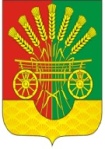 Об отчёте главы муниципального образования Чёрноотрожский сельсовет Саракташского района Оренбургской области о результатах своей деятельности, деятельности администрации сельсовета, в том числе о решении вопросов, поставленных Советом депутатов сельсовета за 2021 годРазослано:администрации сельсовета, постоянным комиссиям, депутатам Совета депутатов сельсовета, руководителям учреждений, предприятий, прокуратуре района, места для обнародования НПА, официальный сайт сельсовета, в дело